PremierComposé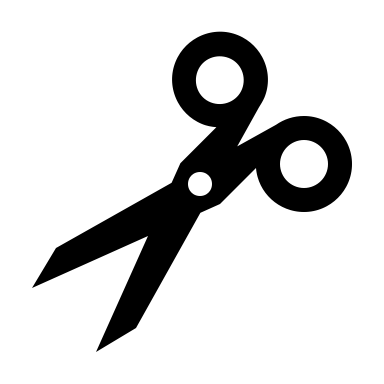 PremierComposéPremierComposéPremierComposéPremierComposéPremierComposéPremierComposé